Инструкция за ползване на електронни административни услуги, предоставяни от Агенция за социално подпомагане в условия на обявеното извънредно положениеВъв връзка с обявеното извънредно положение, Агенция за социално подпомагане (АСП), разширява начините за достъп до административните си услуги, както следва:чрез Системата за сигурно електронно връчване /идентифициране с ПИК на НОИ или квалифицирано удостоверение за квалифициран електронен подпис (КУКЕП)/; по пощата с обратна разписка; чрез електронна поща, без да е необходимо подписване с електронен подпис:Видове административни услуги, които могат да бъдат заявени чрез алтернативните канали:І. Процедура за заявяване.1. Заявяване чрез Системата за сигурно електронно връчванеЗа да ползвате електронните услуги на Агенция за социално подпомагане чрез Системата за сигурно електронно връчване е необходимо да притежавате Персонален идентификационен код (ПИК) издаден от Националния осигурителен институт (НОИ) или квалифицирано удостоверение за квалифициран електронен подпис (КУКЕП)Да имате регистрация в Системата за системата за сигурно електронно връчване;Да изтеглите електронната форма на съответната услуга от следния адрес https://egov.bg/wps/portal/egov/services/social-services/social-assistance и да попълните заявлението.След попълване на заявлението стъпвате на полето подпис за да се генерира уникален номер на заявката и съхранявате заявлението.Съхраненото заявление с генериран уникален номер заедно със сканирани копия на  всички необходими документи се прикачва в системата за сигурно електронно връчване и се подава към Дирекция социално подпомагане по настоящ адрес.2. Заявяване чрез електронен адрес ao@asp.government.bg-  За да ползвате електронните услуги на Агенция за социално подпомагане чрез изпращане на електронно съобщение до електронен адрес е необходимо да изтеглите електронната форма на заявлението от по-горе посочените линкове и да попълните заявлението.-  Заявлението се разпечатва, подписва се собственоръчно, (по изключение се приема и в електронен формат без подпис ) и заедно със сканирани копия на всички необходими документи се изпраща по електронната поща на обявения електронен адрес.ІІ. Обратна връзка.След получаване на Вашето заявление от Агенция за социално подпомагане ще получите информация за регистрационния номер на Вашето заявление.След обработване на заявлението ще получите информация за резултата от заявената от Вас услуга.ІІІ. Ред за регистриране на заявленията получени на електронен адрес: ao@asp.government.bgСлед постъпване на заявленията, определените служители от Агенция за социално подпомагане проверяват декларираните данни, относно настоящ адрес на лицата и препращат заявленията в съответните дирекции.Заявленията се регистрират в ИИС в съответната дирекция и чрез електронно съобщение на електронната поща на заявителя се връща информация за входящия номер.В случай на непълнота на получените заявления същите се регистрират, като допълнителните документи се изискват след изтичане на срока на обявеното извънредно положение.1051 София, ул. Триадица № 2, тел. 02/9350550, факс 02/9861198ok@asp.government.bg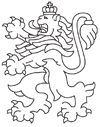 РЕПУБЛИКА БЪЛГАРИЯАгенция за социално подпомагане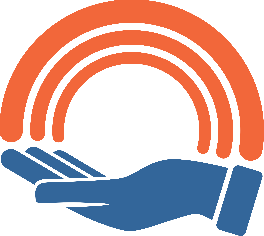 №УслугаЗаявление1.Отпускане на еднократна помощ за издаване на лична карта по реда на Правилника за прилагане на Закона за социално подпомаганеhttp://asp.government.bg/uploaded/files/4774-zayavlenie-1.doc2.Отпускане на еднократна помощ по реда на Правилника за прилагане на Закона за социално подпомаганеhttp://asp.government.bg/uploaded/files/4775-zayavlenie-2.doc 3.Отпускане на месечна социална помощ по реда на Правилника за прилагане на Закона за социално подпомаганеhttp://asp.government.bg/uploaded/files/4776-Zayavlenieprilozhenie-3.zip4.Отпускане на целева помощ за заплащане на наем на общински жилища по реда на Правилника за прилагане на Закона за социално подпомаганеhttp://asp.government.bg/uploaded/files/4777-zayavlenie-4.doc5.Отпускане на еднократна помощ за покриване на разходите за лечение в чужбина по реда на Правилника за прилагане на Закона за социално подпомаганеhttp://asp.government.bg/uploaded/files/4778-zayavlenie-5.doc6.Отпускане на еднократна помощ при бременност по реда на Правилника за прилагане на Закона за семейни помощи за децаhttp://asp.government.bg/uploaded/files/4779-zayavlenie-6.doc7.Отпускане на еднократна помощ при раждане на живо дете по реда на Правилника за прилагане на Закона за семейни помощи за децаhttp://asp.government.bg/uploaded/files/4780-zayavlenie-7.doc8.Отпускане на еднократна помощ при осиновяване на детеhttp://asp.government.bg/uploaded/files/4781-zayavlenie-8.doc9.Отпускане на еднократна помощ за дете, станало родителhttp://asp.government.bg/uploaded/files/4782-zayavlenie-9.doc10.Отпускане на еднократна помощ за отглеждане на близнациhttp://asp.government.bg/uploaded/files/4783-zayavlenie-10.doc11.Отпускане на еднократна помощ за отглеждане на дете от майка (осиновителка) студентка, учаща в редовна форма на обучениеhttp://asp.government.bg/uploaded/files/4784-zayavlenie-11.doc12.Отпускане на месечни помощи за дете до завършване на средно образование, но не повече от 20-годишна възраст по реда на Правилника за прилагане на Закона за семейни помощи за децаhttp://asp.government.bg/uploaded/files/4785-zayavlenie-12.doc13.Отпускане на месечна помощ за деца с трайни увреждания до 18-годишна възраст и до завършване на средно образование, но не по-късно от 20-годишна възраст.http://asp.government.bg/uploaded/files/4786-zayavlenie-13.doc14.Отпускане на месечни помощи за дете без право на наследствена пенсия от починал родителhttp://asp.government.bg/uploaded/files/4787-zayavlenie-14.doc15.Отпускане на месечни помощи за отглеждане на дете до навършване на една година по реда на Правилника за прилагане на Закона за семейни помощи за децаhttp://asp.government.bg/uploaded/files/4788-zayavlenie-15.docx16.Изготвяне на индивидуална оценка на потребностите на хора с уврежданияhttp://asp.government.bg/uploaded/files/4789-Zayavlenieformulyar-za-samootsenka-16.zip17.Освобождаване от заплащане на винетни такси при ползване на платената пътна мрежа на лица с 50 и над 50 на сто намалена работоспособност или вид и степен на увреждане и лица или семейства, отглеждащи деца с трайни увреждания до 18-годишна възраст и до завършване на средно образование, но не по-късно от 20-годишна възрастhttp://asp.government.bg/uploaded/files/4790-zayavlenie-17.docx18.Отпускане на еднократна помощ за превенция на изоставането, за реинтеграция на дете, за отглеждане при роднини и близки и за дете, настанено в приемно семействоhttp://asp.government.bg/uploaded/files/4791-zayavlenie-18.docx19.Отпускане на месечни помощи и средства за дете, настанено за отглеждане при роднини и близки и за дете, настанено в приемно семействоhttp://asp.government.bg/uploaded/files/4792-zayavlenie-19.docx20.Отпускане на дентална помощ на ветераните от войните по реда на Наредба № 3 от 24 август 2012 г. за реда за предписване, отпускане и контрол на лекарствени продукти и дентална помощ на ветераните от войнитеhttp://asp.government.bg/uploaded/files/4793-zayavlenie-20.docx21.Отпускане на еднократна целева помощ при смърт на ветеран от войните в размер на 500 лева по чл. 7 от Закона за ветераните от войнитеСвободен текст22.Издаване на удостоверение за получени социални плащанияСвободен текст23.Вписване в Регистър на физическите лица, регистрирани по Търговския закон, и на юридическите лица, които желаят да предоставят социални услугиhttp://asp.government.bg/bg/deynosti/sotsialni-uslugi/registar-na-dostavchitsite 